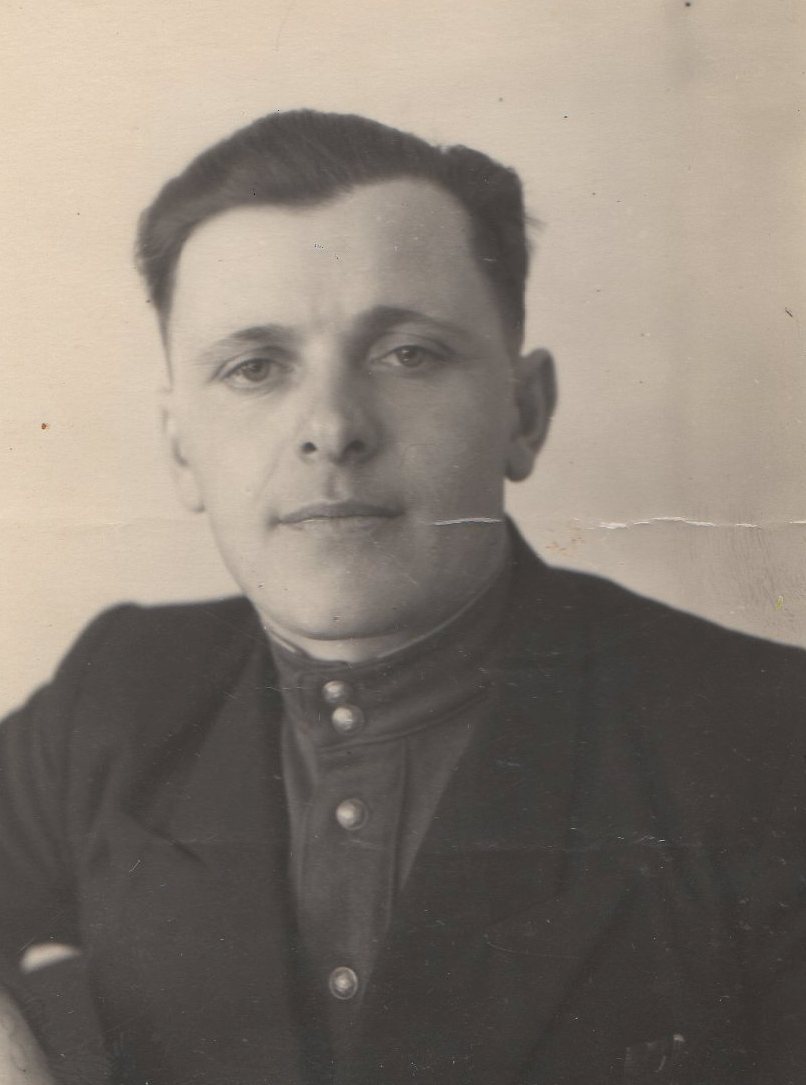 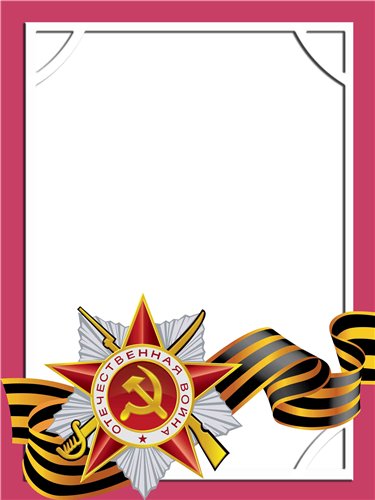                                                                                                                                   Федотов                                         Леонид                                       Филлипович                                                Ветеран войны и труда.       Родился в 1924 г., п. Атиг, русский, чл. КПСС.          Служил на Дальнем Востоке в 55 погранотряде –ковалерист. Участвовал в боевых действиях с Японией, Дальневосточный фронт.          Награжден медалями: «За Победу над Японией», «За  Победу над Германией» и другие три медали. 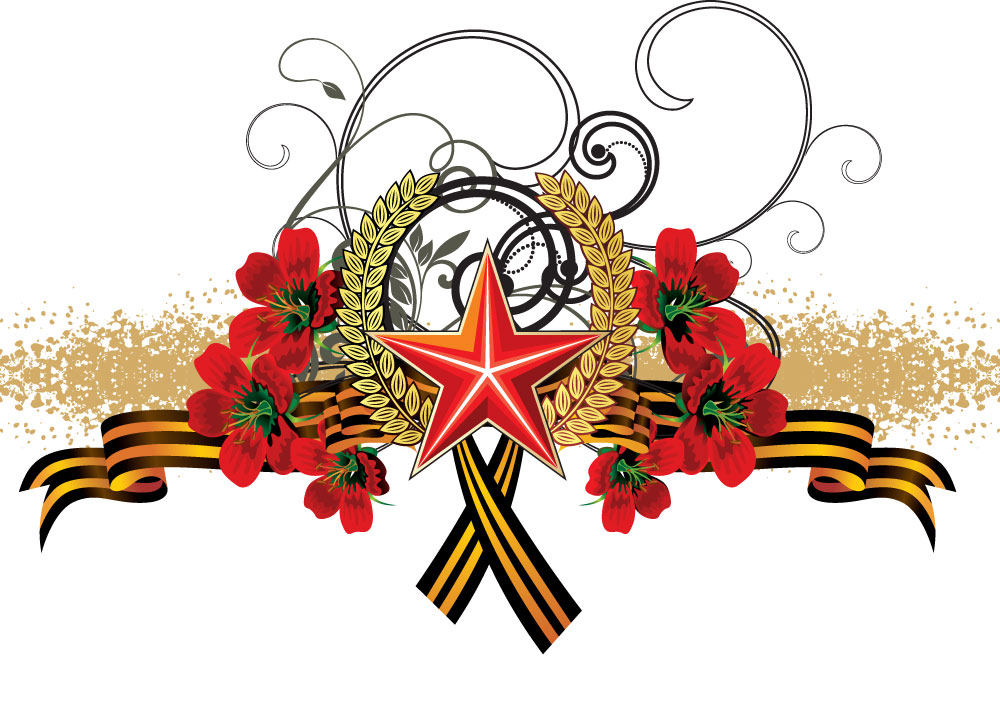 